Una armonía de Gálatas y RomanosSeminario Básico—Panorama del N.T.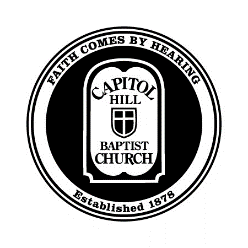 Clase 19:  Gálatas:	       Los enemigos del Reino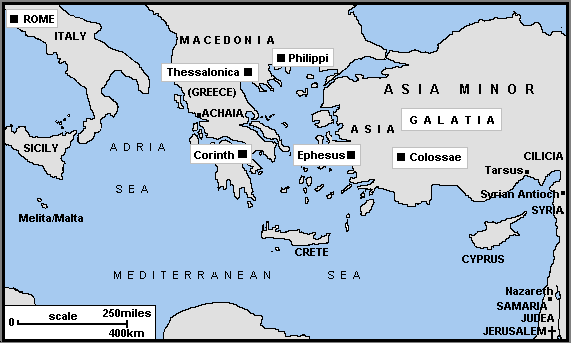  Propósito y contexto Autor y fecha Breve bosquejoCapítulos 1-2: Personal – El predicador de la justificaciónCapítulos 3-5:15: Doctrinal – Los principios de la justificaciónCapítulos 5:16-6: Práctica – Los privilegios de la justificación Temas principalesDos cosas para recordarRecuerda que el evangelio viene directamente de Dios.«Mas os hago saber, hermanos, que el evangelio anunciado por mí, no es según hombre; pues yo ni lo recibí ni lo aprendí de hombre alguno, sino por revelación de Jesucristo» (1:11-12).Recuerda que somos justificados solo por la fe, solo en Cristo.Versículo clave: «Nosotros, judíos de nacimiento, y no pecadores de entre los gentiles, sabiendo que el hombre no es justificado por las obras de la ley, sino por la fe de Jesucristo, nosotros también hemos creído en Jesucristo, para ser justificados por la fe de Cristo y no por las obras de la ley, por cuanto por las obras de la ley nadie será justificado» (2:15-16).Aplicación – Usa la distinción entre la ley y la gracia en tu evangelismo. Ningún hombre puede cumplir perfectamente la ley y, por tanto, todos necesitan un Salvador.Dos cosas que debemos hacer:Debemos luchar por la verdad del evangelio.Aplicación – Como iglesia congregacional, esto significa que los miembros tienen la responsabilidad final de proteger a la iglesia contra la falsa doctrina.Proteger nuestra libertad en Cristo.«Estad, pues, firmes en la libertad con que Cristo nos hizo libres, y no estéis otra vez sujetos al yugo de esclavitud» (5:1)Aplicación –¿Eres propenso al legalismo? ¿Das por hecho que tus tiempos devocionales consecuentes o la membresía modelo de tu iglesia durante varios años te harán ganar el favor de Dios?¿O llamas a la rendición de cuentas genuina «legalismo» porque se siente incómodo, preparando el escenario para el libertinaje?DoctrinaGálatasRomanosIncapacidad de la ley para justificar2:163:20Muerte del creyente a la ley2:197:4Crucifixión del creyente en Cristo2:206:6Justificación de Abraham por la fe3:64:3Los creyentes son los hijos espirituales de Abraham...3:74:10,11…y, por tanto, bendecidos3:94:23, 24La ley trae la ira de Dios3:104:15El justo por la fe vivirá3:111:17Universalidad del pecado3:2211:32Los creyentes son bautizados espiritualmente en Cristo3:276:3La adopción de los creyentes como hijos espirituales de Dios4:5-78:14-17El amor cumple la ley5:1413:8-10Importancia de caminar en el Espíritu5:168:4Guerra del Espíritu y la carne5:177:23, 25Importancia de llevar las cargas de los demás6:215:1